Rozporządzenie płacowe do Trybunału Konstytucyjnego?Strona Samorządowa Komisji Wspólnej Rządu i Samorządu Terytorialnego (KWRiST) zwraca się do Prezydenta RP, Andrzeja Dudy o skierowanie do Trybunału Konstytucyjnego wniosku o zbadanie zgodności z Konstytucją, Europejską Kartą Samorządu Lokalnego, ustawą o pracownikach samorządowych oraz ustawą o KWRSiT rozporządzenia Rady Ministrów w sprawie wynagradzania pracowników samorządowych.Podkreśla, że zarówno zawartość, kontekst, jak i sposób postępowania w tej sprawie jest głęboko sprzeczny z zasadami pomocniczości, decentralizacji oraz samodzielności samorządu terytorialnego, stanowiącymi w Konstytucji RP podstawy ustroju państwa.Z załączonych opinii prawnych, sporządzonych na zlecenie Związku Miast Polskich (prof. Krystiana Ziemskiego), Unii Metropolii Polskich (prof. Huberta Izdebskiego), Związku Gmin Wiejskich RP i Związku Województw RP (dr. Mariusza Bidzińskiego) wynika, że rozporządzenie jest niezgodne z:delegacją zawartą w art. 37 ust. 1 ustawy o pracownikach samorządowych, co narusza postanowienie art. 92 Konstytucji RP,zasadami ustalania wynagrodzeń pracowników samorządowych, określonymi w art. 1 oraz art. 37 ust. 2 i 3 ustawy o pracownikach samorządowych,zasadami określonymi w art. 6 Europejskiej Karty Samorządu Lokalnego, a przez to także z art. 9 Konstytucji RP.Oprócz tego rozporządzenie płacowe:powoduje bez żadnego merytorycznego uzasadnienia radykalne pogorszenie sytuacji płacowej pracowników przy niezmienionym zakresie ich obowiązków i odpowiedzialności, co jest niezgodne z art. 24 Konstytucji RP,zostało wydane w sposób niezgodny z przepisami ustawy o Komisji Wspólnej Rządu i Samorządu Terytorialnego, regulującymi tryb jej pracy, co stanowi równocześnie naruszenie art. 4 ust. 6 Europejskiej Karty Samorządu Lokalnego.Przypominamy, że 5 czerwca polscy samorządowcy przedstawili delegacji Komitetu Monitorującego Przestrzeganie Europejskiej Karty Samorządu Lokalnego (to jedna z komisji Kongresu Władz Lokalnych i Regionalnych Europy czyli CLRAE, działającego w ramach Rady Europy) zarzut drastycznego złamania art. 6 Karty poprzez działania, bezprawnie ingerujące w samodzielność JST dotyczące kształtowania wynagrodzeń samorządowców. To nie jeden przykład nieprzestrzegania EKSL w naszym kraju.Więcej informacji na ten temat na www.miasta.pl Kontakt: Joanna Proniewicz. rzecznik prasowa ZMP, 601 312 741, joanna.proniewicz@zmp.poznan.plZwiązek Miast Polskich Informacja prasowa11 czerwca 2018 r.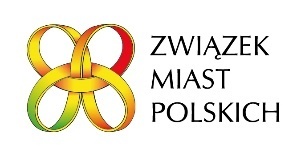 